Príloha č. 1Technická špecifikácia„Oprava ŠKODA 29T FORCITY PLUS č. 02_2024“Typ vozidla:ŠKODA 29T FORCITY PLUSEv. č. 7417Základné parametre vozidla:Dĺžka: 32 495 mmŠírka:   2 550 mmVýška:   3 560 mm 
Pohotovostná hmotnosť: 47 415 kgElektrická výzbroj: Škoda electric, trakčné jednotky TJ.3 – trakčný menič s IGBT prvkami, mikroprocesorové riadenie s rekuperáciouMotor: Škoda 1MLU 2945 K/4-VA – trojfázový asynchrónny, chladený kvapalinouVýkon motora: 100 kWPočet motorov / celkový výkon: 6 / 600 kWMaximálna konštrukčná rýchlosť: 75 km/hStručný popis opravy:Článok B – oprava hrubej stavby, výmena poškodených dielov, lepenie nových laminátov, tmelenieČlánok C02 – oprava hrubej stavby, výmena poškodených dielov, lepenie nových laminátov, tmelenieČlánok C01 – oprava hrubej stavby, výmena poškodených dielov, lepenie nových laminátov, tmelenieČlánok D – oprava hrubej stavby, výmena poškodených dielov, lepenie nových laminátov, tmelenieZoznam náhradných dielov a použitého materiálu:Vonkajšie lamináty, vrátane krytov, líšt a zvodov – pre kompletnú opravuObrysové bočné svetloBočné smerové svetloZástery (poskytne objednávateľ)Spotrebný materiál pre opravuLakovanie laminátovDrobný spojovací materiál, lepidla a tmelyRozpis prác:Prevzatie vozidla, prepravaOprava	LakovanieLepenie opláštenia hrubej stavby a okienLepenie izolácie a montáž interiéruTechnická kontrolaSkúška (napäťová, vodná)Prevzatie FATPrepravaOstatné priame náklady:Prepravné náklady vozidla 7417 na miesto a z miesta plnenia opravy. Fotodokumentácia: 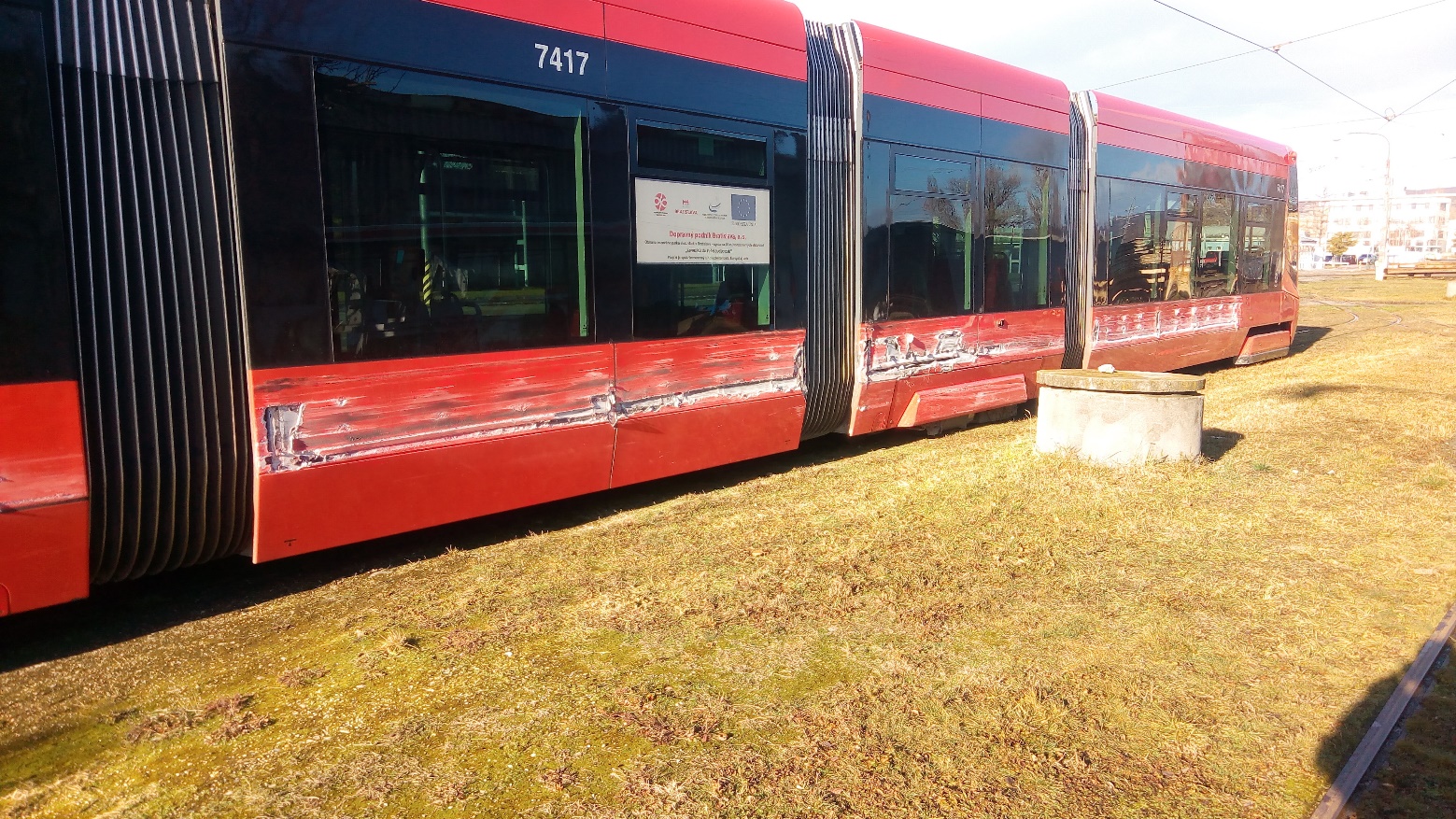 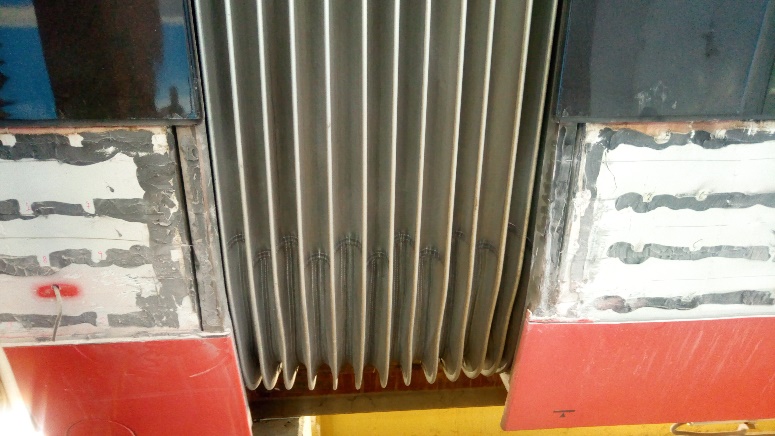 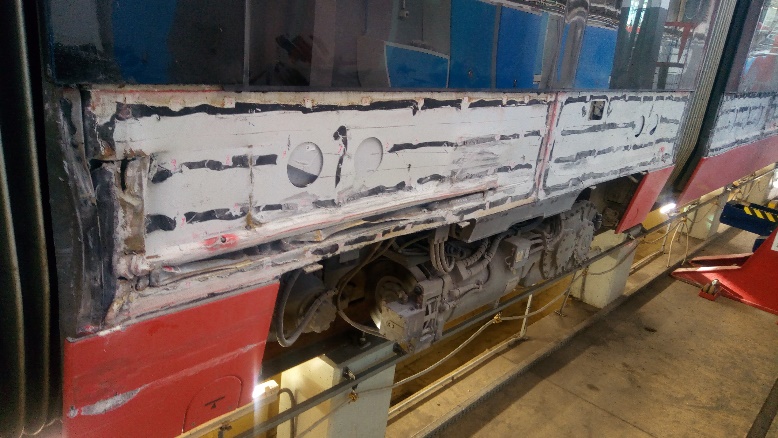 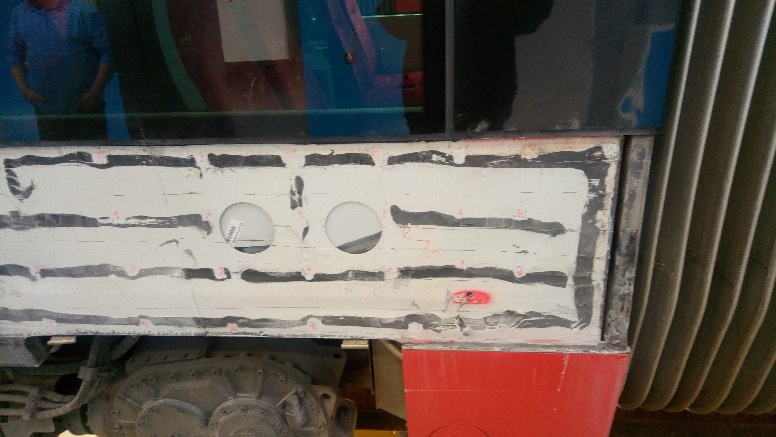 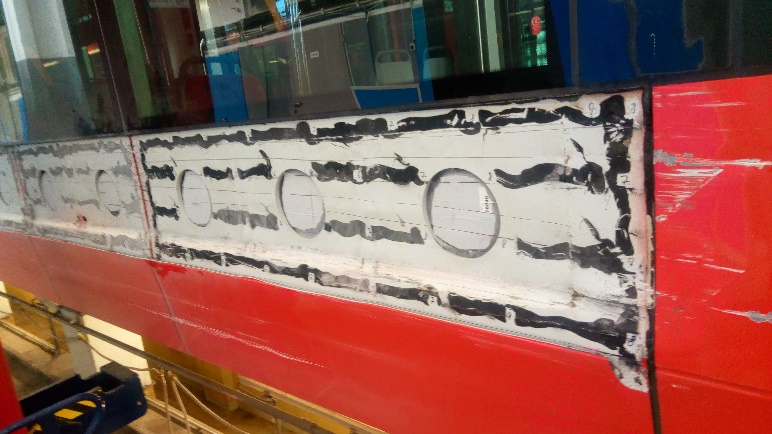 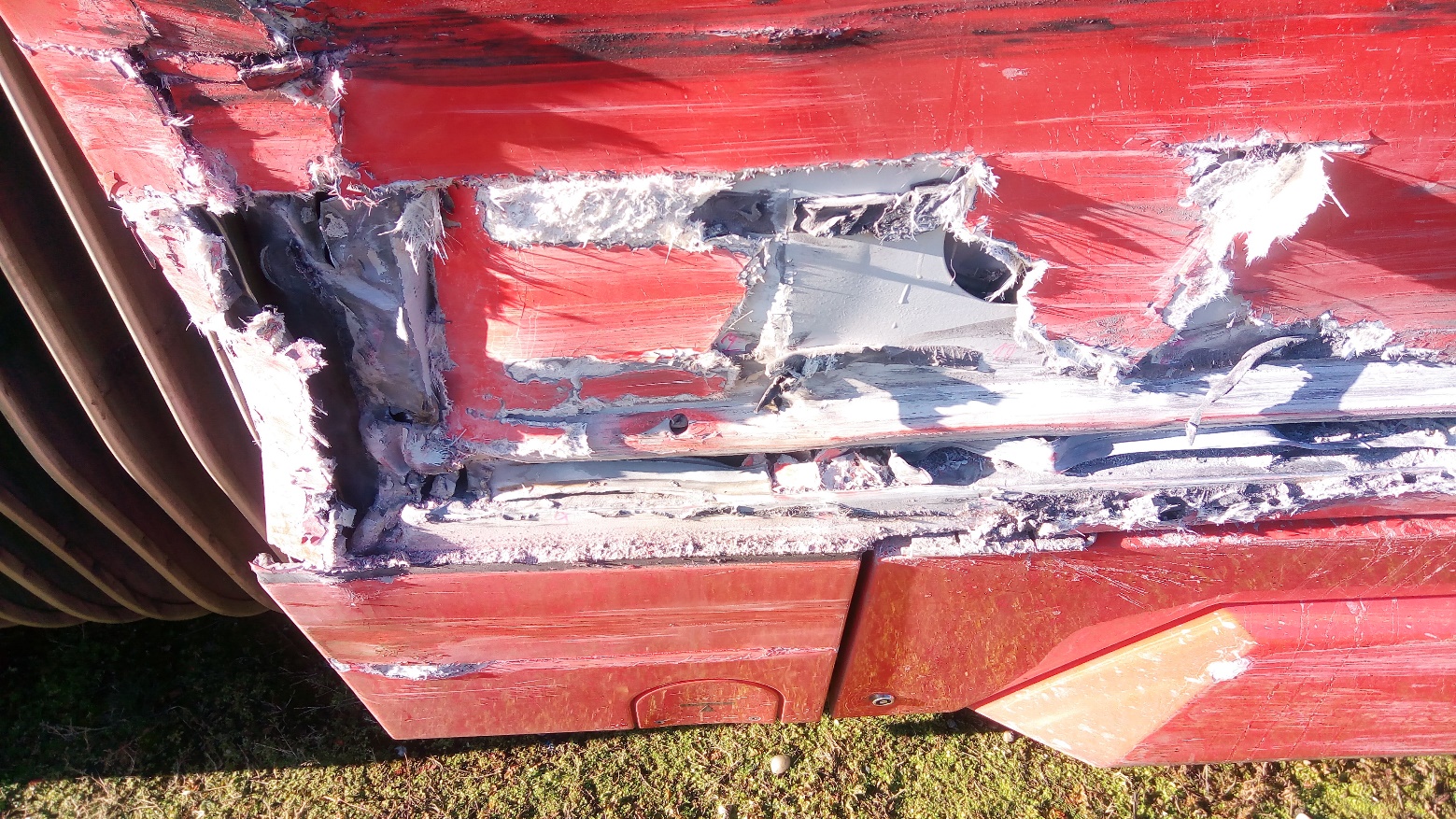 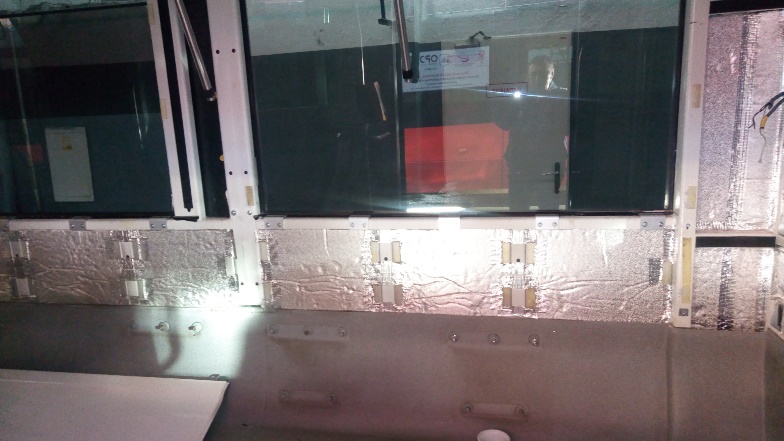 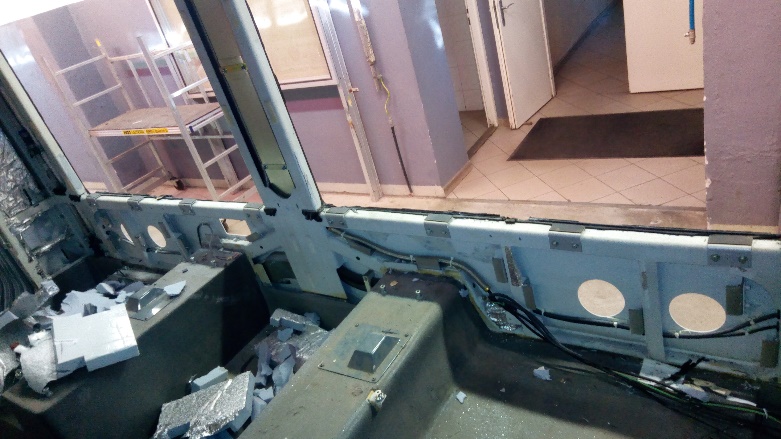 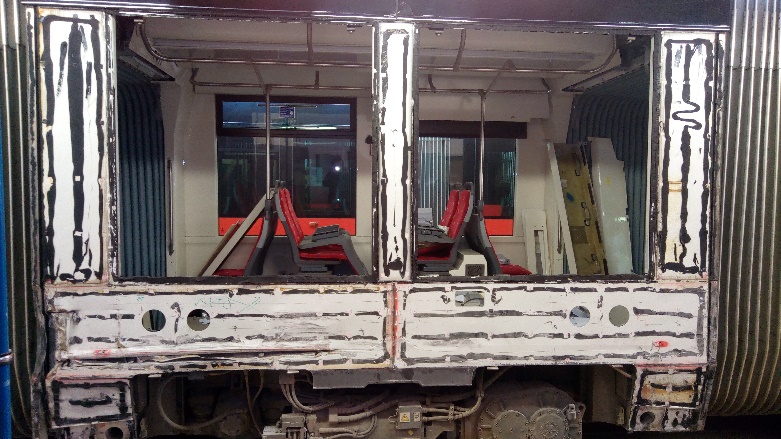 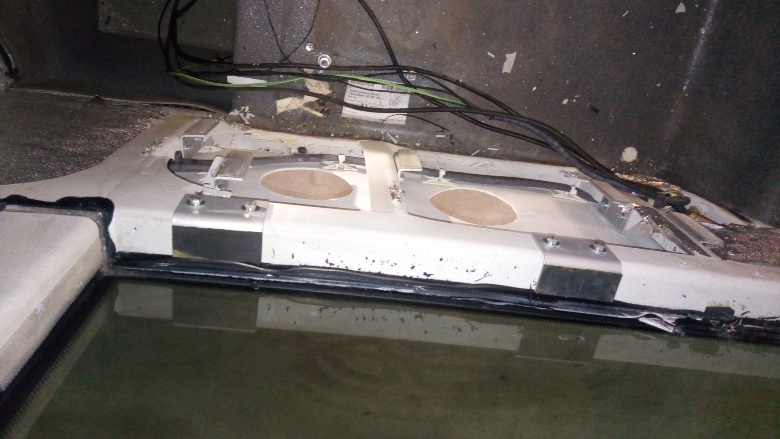 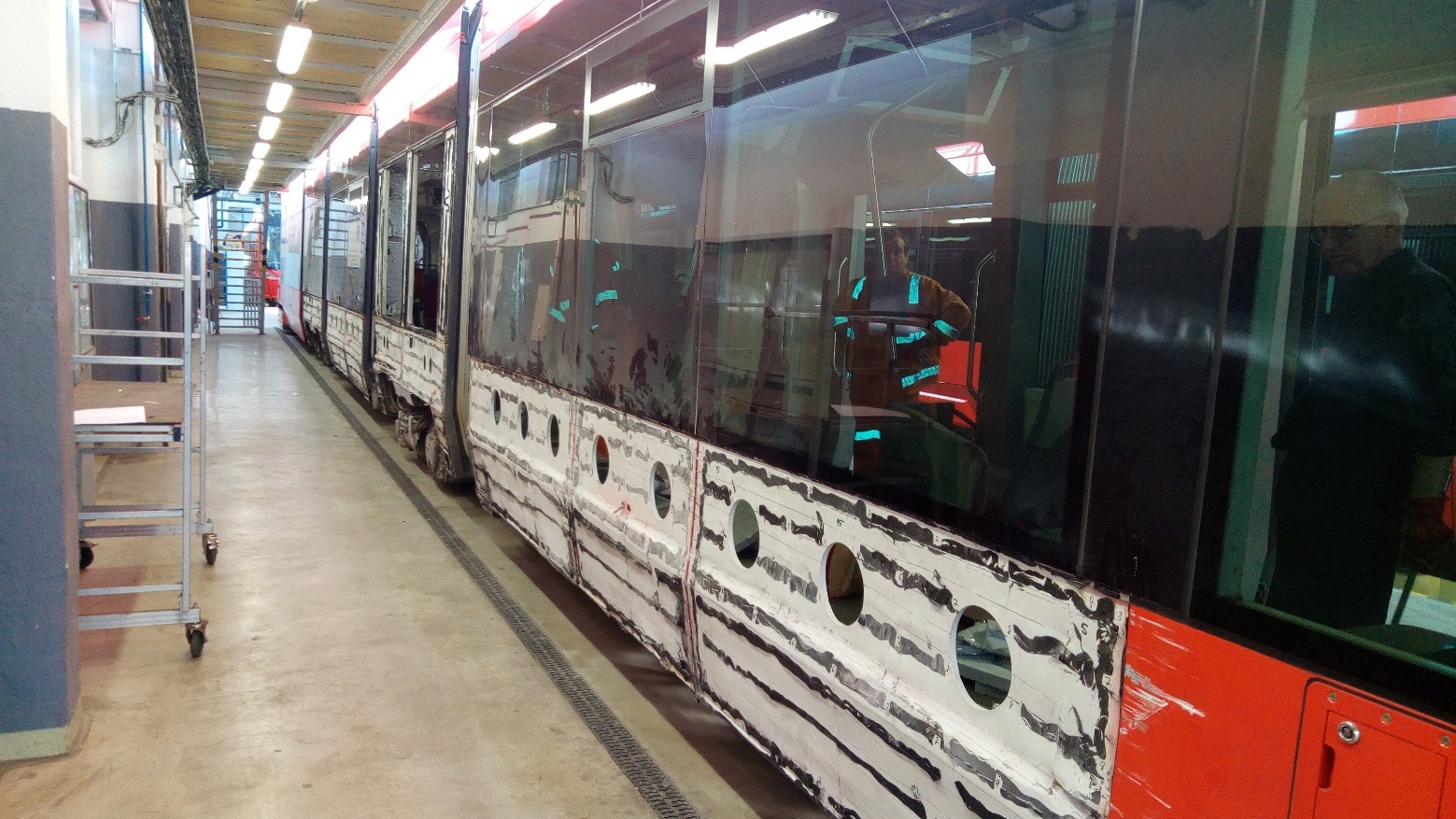 Miesto plnenia: U dodávateľa.Termín dokončenia opravy:30 týždňov od  doručenia objednávky.Platobné podmienky:Splatnosť faktúry 60 dní od jej doručenia do podniku (podateľne)Záručné podmienky:Záručná doba začína plynúť odo dňa riadneho poskytnutia Služby podľa článku 3 bod 3.11 Zmluvy. Záručná doba poskytnutá Poskytovateľom je 12 (dvanásť) mesiacov. Záručná doba na dodané a namontované náhradné diely je 24 (dvadsaťštyri) mesiacov a začína plynúť odo dňa podpísania preberacieho protokolu podľa článku 3 bod 3.12 Zmluvy.Doklady nevyhnutné k odovzdaniu a prevzatiu vozidla: Preberací protokol vozidla pred opravouPreberací protokol vozidla po oprave + technická dokumentáciaSkryté poruchy a závady: Každá nepredpokladaná skrytá závada a porucha, ktorá sa zistí počas vykonávania opráv dodávateľom a nebola v predmete zahrnutých prác potrebných na opravu, bude odkonzultovaná s objednávateľom a v prípade jej nutnosti, bude riešená ako mimoriadna oprava mimo tejto výzvy. 